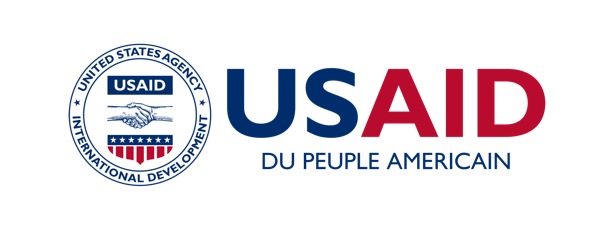 Interactions parent-enfant – 
République du Kirghizistan Transcription de la vidéo en françaisNarrateurCette vidéo montre des interactions de soins adaptés entre un parent et un enfant au Kirghizistan. Il n’y a pas de narration, ce qui permet aux spectateurs d’observer de plus près les expressions faciales, les gestes et les sons de l’enfant, et de voir comment l’aidant réagit. Il est recommandé de faire une pause à la fin de chaque scène et de réfléchir aux interactions aidant-enfant. 